 	Сибирская язва: 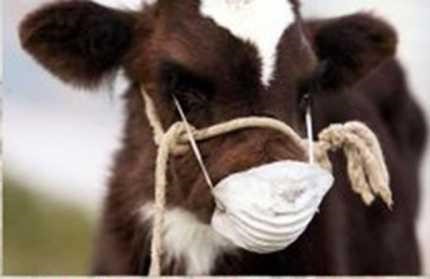 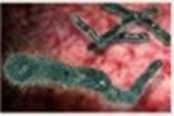 памятка для животноводов  	Сибирская язва - особо опасное заболевание человека и многих видов животных, характеризующееся поражением кожи, кишечника, легких,  	лимфатических узлов и высокой смертностью Возбудитель - спорообразующая  	бактерия, устойчивая к физико-химическим воздействиям, которая может сохраняться во внешней среде столетиями Источник возбудителя больные животные, их жскременты (кал, моча, кровянистые истечения из 	МЕРЫ ПРОФИЛАКТИКИ  естественных отверстий), а также зараженные сибиреязвенными спорами участки почвы и ДЛЯ ВЛАДЕЛЬЦЕВ ЖИВОТНЫХ:  другие объекты внешней среды 	 Обязательное взаимодействие с ветеринарными  Инкубационный период может быть от нескольких часов до 8 дней, чаще он составляет 2-3 специалистами:- предоставление животных для проведения  клинического дня  Основной путь заражения 	осмотра, вакцинации  у животных - через корма и воду, а также через укусы насекомых и органы дыхания, 	- информирование о вновь приобретенных животных у человека при уходе за больными животными, в процессе их убоя, снятия шкур, разделки туш,   при хранении, транспортировке 	- проведение карантина для вновь приобретенных животных с целью исследований и вакцинаций  - проведение покупки, продажи, сдачи на убой, всех других перемещений животных, реализации животноводческой  продукции только с разрешения государственной ветеринарной службы   В зависимости от путей заражения у человека развивается КОЖНАЯ, КИШЕЧНАЯ, ЛЕГОЧНАЯ формы сибирской язвы: 	 - экстренное сообщение о случаях заболевания,  	вынужденного убоя или гибели животных 	КОЖНАЯ ФОРМА 	КИШЕЧНАЯ ФОРМА 	ЛЁГОЧНАЯ ФОРМА 	10Летальность-  20% 	 летальность 	  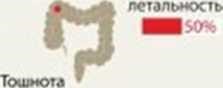 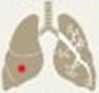 	  	ВНИМАНИЕ! Трупы животных, павших от сибирской язвы, быстро Покраснения, преходящие в разлагаются и поэтому обычно вздуты, окоченение в большинстве черный с труп, а затем - в случаев не наступает или выражено слабо.  ОСТОРОЖНО! безболезненную язву Высокая температура Головная боль Слабость Рвота с кровью Кровавый понос Боли в животе и пояснице Боли в груди Кашель со слизистой мокротой, затем с кровью ВСКРЫТИЕ ТРУПОВ животных при подозрении на заболевание сибирской язвой ЗАПРЕЩЕНО! ТЕЛЕФОНЫ ДЛЯ ЭКСТРЕННОЙ СВЯЗИ  в Брянской области 8 (4832) 41-09-63,41-09-67, в Калужской области – 8 (4842) 59-17-85,79-92-43, в Смоленской области – 8 (4812) 64-22-92, 65-36-74 ВНИМАНИЕ! Употребление крови и мяса животных в период неблагополучной обстановки по СИБИРСКОЙ ЯЗВЕ не допускается! 90 95 *